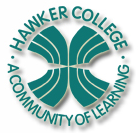 Unit Outline – Semester 2 2014Unit: 		10810 	Probability and Statistics T  (1.0)		Course: 	1077 	SPECIALIST MATHEMATICSTeacher/s: 	Steve WALKERSpecific Unit Goalsformalise intuitive work on probability studied in previous years manipulate and apply various probability and counting concepts draw connections between various branches of mathematics from both an algebraic and a   combinatoric perspective describe, summarise and compare data perform statistical calculations and construct statistical graphs using technology interpret and comment meaningfully on contextual data sets ContentAssessment MattersInformation about moderation procedures, calculation of unit scores and course scores, attendance requirements, penalties for late or non-submission of work or for plagiarism, and procedures for appealing against a grade or score may be found on the Hawker College website at http://www.hawkerc.act.edu.au/__data/assets/pdf_file/0010/158059/hc_assessment_matters2009.pdf, or in the handout “Assessment Matters” (additional copies available from the Den).Assessment ItemsCompletion of Assessment Items Students are required to substantially complete and submit all assessment items that contribute to the assessment for a unit unless due cause and adequate documentary evidence is provided. Exemption from an item and/or alternative assessment without penalty is available to students providing adequate documentary evidence. Unless prior approval is granted, any student who fails to submit assessment tasks worth in total 70% or more of the assessment for the unit will be deemed to have voided the unit.Attendance/Participation It is expected that students will attend and participate in all scheduled classes/contact time/structured learning activities for the units in which they are enrolled, unless there is due cause and adequate documentary evidence is provided. Any student whose attendance falls below 90% of the scheduled classes/contact time or 90% participation in structured learning activities in a unit, without having due cause with adequate documentary evidence will be deemed to have voided the unit.Grade DescriptorsTechnology, its selection and appropriate use, is an integral part of all the following descriptors.ContentRandom experiments; event spaces and events; probability as long-run proportion; simulation – coins, dice, random number generators; probability of simple and compound events; the addition rule conditional probability; independent and mutually exclusive events – the multiplication rule for independent events; counting: addition and multiplication rules for counting, factorials, combinations and permutations, nPr, nCr notations, Pascal’s Triangle; applications of counting techniques to probability; law of total probabilityWeeks 1 - 7Revision and testWeek 8Identification of types of variables – discrete/continuous, nominal/ordinal, categorical; practical aspects of data collection; graphical and tabular displays of data; summary statistics; random variables: discrete and continuous, probability distribution of discrete and continuous variables, expected value, variance and standard deviation, mode, median; Binomial, Poisson as examples of discrete binomial variables; Normal, Uniform, Exponential as examples of continuous variables; probabilities for specific values and intervals of a variable; confidence intervals for distribution parametersWeek 9 -15Revision &Test 16 Assessment ItemDue Date Range	Due Date Range	Weighting %Assignment 125/08/201429/08/201425%Test 108/09/201411/09/201425%Investigations21/07/201414/11/201425%Test 217/11/201421/11/201425%KnowledgeApplicationReasoningCommunicationA student who achieves the grade ADemonstrates very high level of proficiency in the use of facts, techniques and formulae.Selects, extends and applies appropriate modelling and problem solving techniques.Uses mathematical reasoning to develop logical arguments in support of conclusions, results and/or decisions; justifies procedures.Is consistently accurate and appropriate in presentation of mathematical ideas in different contexts.A student who achieves the grade BDemonstrates high level of proficiency in the use of facts, techniques and formulae.Selects and applies appropriate modelling and problem solving techniques.Uses mathematical reasoning to develop logical arguments in support of conclusions, results and/or decisions.Is generally accurate and appropriate in presentation of mathematical ideas in different contexts.A student who achieves the grade CDemonstrates some proficiency in the use of facts, techniques and formulae studied.With direction, applies a model. Solves most problems.Uses some mathematical reasoning to develop logical arguments.Presents mathematical ideas in different contexts.A student who achieves the grade DDemonstrates limited use of the facts, techniques and formulae studied.Solves some problems independently.Uses some mathematical reasoning to develop simple logical arguments.Presents some mathematical ideas.A student who achieves the grade EDemonstrates very limited use of the facts, techniques and formulae studied.Solves some problems with guidance.Uses limited reasoning to justify conclusions.Presents some mathematical ideas with guidance.